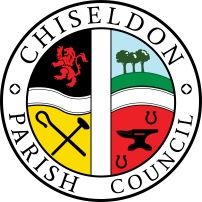 Contact details:Clerk – 01793 740744 clerk@chiseldon-pc.gov.ukYou are summoned to the Environment, General Purpose and Amenities Committee meeting.Remote login via MS Teams, Monday 26th April 2021 at 7.30pm. Meeting link at the bottom of the agenda.AGENDA     Next meeting: Monday xxth May 2021 at 7.30pm Location TBC due to covid laws changing. Cllrs & members of the public to be informed as soon as meeting dates are known, due to covid restrictions/changes in law.Signed: C Wilkinson (Clerk).  Date:19.4.2021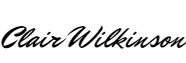 Legislation to allow the council to vote and/or act:Item 14. Rec Hall Wall. LGA 1892 s.8 (1)(i) Item 17. Waste removal cemeteries LGA 1892 s.8 (1)(i) Item 19 Washpool Insurance. LGA 1972 S140(1), S140(A), S111.Residents requiring the additional information as listed in this agenda should contact the Clerk on the details above to ask for a copy.  The information will be displayed on our website where possible.Meeting link:https://teams.microsoft.com/l/meetup-join/19%3a9e01c850e5354f10b1fdba24c2c873fe%40thread.tacv2/1618234492822?context=%7b%22Tid%22%3a%22994eb4e1-2fcb-47f9-a34e-66c6767624a1%22%2c%22Oid%22%3a%22abfe080e-0d86-401d-95dd-e231c117cc34%22%7d                                1.Attendances and apologies for absence to be received and approval voted on.2.      Declarations of interest and vote on any dispensations submitted3.Public recess4.5.Approval of minutes of meeting 15th and 19th March 2021.  Action Points6.7.8.9.10.11.12.13.                       14.15.16.17.18.19.20.SWINDON TOWN LADIES FOOTBALL CLUB PITCH USE DISCUSSION. Emailed to invite to meeting 13.4.21PARISHING PROGRESS - No items(Note – Rec Hall closed due to Covid lockdown but can be opened on 17th May if required)    PARISH APPEARANCE  Resident request for “No Ball Games” signs at the Downs Road garage site. Review & vote on next steps depending on SBC response.  (Asked Ward Cllr Jefferies to chase 13.4.2021) Consider whether to hold a Parish Council organized “Great British Spring Clean” in May/June 2021.  See additional information    BUILDING & AMENITY PRIORITES             TENNIS  CLUBTennis Club representative to update Committee             FOOTBALL CLUBFootball club representative to update CommitteePAVILION –  no itemsALLOTMENTS – Committee Vice Chairman to Chair any itemsBonfire & smoke concerns.  Allotment Rep to address committee with some suggestions for consideration.REC HALL, GROUND & CAR PARK   (Hall remains Closed due to Covid lockdown)Review costs of new wall for Rec Hall.  Cllr Rawlings to get 3 quotes. See attached documentationReview and approve costs for Rec ground hire – “charity/free” and business rates to be approved. See attached documentationCVPA  - No items. CEMETERIES – Review and approve regular green waste removal costs – depending on whether a SBC green waste service can be provided. See attached documentationCOMMUNITY PRIORITIESVULNERABLE PEOPLE – no items, however there is a requirement for investigation onto a new youth service if a Cllr is willing to assist.WASHPOOL INSURANCE RENEWAL.  Vote on renewal fees. See attached documentation.ITEMS FOR INCLUSION ON NEXT AGENDA(Cannot be discussed or voted on at this meeting)